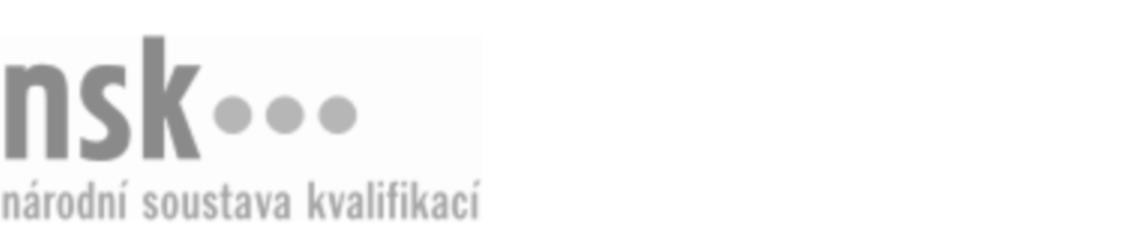 Autorizované osobyAutorizované osobyAutorizované osobyAutorizované osobyAutorizované osobyAutorizované osobyMalíř/malířka skla (kód: 28-015-H) Malíř/malířka skla (kód: 28-015-H) Malíř/malířka skla (kód: 28-015-H) Malíř/malířka skla (kód: 28-015-H) Malíř/malířka skla (kód: 28-015-H) Malíř/malířka skla (kód: 28-015-H) Autorizující orgán:Ministerstvo průmyslu a obchoduMinisterstvo průmyslu a obchoduMinisterstvo průmyslu a obchoduMinisterstvo průmyslu a obchoduMinisterstvo průmyslu a obchoduMinisterstvo průmyslu a obchoduMinisterstvo průmyslu a obchoduMinisterstvo průmyslu a obchoduMinisterstvo průmyslu a obchoduMinisterstvo průmyslu a obchoduSkupina oborů:Technická chemie a chemie silikátů (kód: 28)Technická chemie a chemie silikátů (kód: 28)Technická chemie a chemie silikátů (kód: 28)Technická chemie a chemie silikátů (kód: 28)Technická chemie a chemie silikátů (kód: 28)Povolání:Malíř sklaMalíř sklaMalíř sklaMalíř sklaMalíř sklaMalíř sklaMalíř sklaMalíř sklaMalíř sklaMalíř sklaKvalifikační úroveň NSK - EQF:33333Platnost standarduPlatnost standarduPlatnost standarduPlatnost standarduPlatnost standarduPlatnost standarduStandard je platný od: 21.10.2022Standard je platný od: 21.10.2022Standard je platný od: 21.10.2022Standard je platný od: 21.10.2022Standard je platný od: 21.10.2022Standard je platný od: 21.10.2022Malíř/malířka skla,  28.03.2024 13:20:11Malíř/malířka skla,  28.03.2024 13:20:11Malíř/malířka skla,  28.03.2024 13:20:11Malíř/malířka skla,  28.03.2024 13:20:11Strana 1 z 2Autorizované osobyAutorizované osobyAutorizované osobyAutorizované osobyAutorizované osobyAutorizované osobyAutorizované osobyAutorizované osobyAutorizované osobyAutorizované osobyAutorizované osobyAutorizované osobyK této profesní kvalifikaci nejsou zatím přiřazeny žádné autorizované osoby.K této profesní kvalifikaci nejsou zatím přiřazeny žádné autorizované osoby.K této profesní kvalifikaci nejsou zatím přiřazeny žádné autorizované osoby.K této profesní kvalifikaci nejsou zatím přiřazeny žádné autorizované osoby.K této profesní kvalifikaci nejsou zatím přiřazeny žádné autorizované osoby.K této profesní kvalifikaci nejsou zatím přiřazeny žádné autorizované osoby.Malíř/malířka skla,  28.03.2024 13:20:11Malíř/malířka skla,  28.03.2024 13:20:11Malíř/malířka skla,  28.03.2024 13:20:11Malíř/malířka skla,  28.03.2024 13:20:11Strana 2 z 2